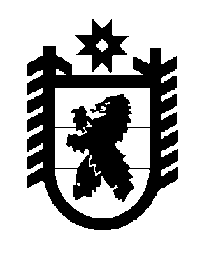 Республика КарелияКarjalan TasavaltaСОВЕТОЛОНЕЦКОГО НАЦИОНАЛЬНОГО МУНИЦИПАЛЬНОГО РАЙОНАAunuksen piirineuvosto –piirin paikallisen itsehallinnonEdustava elinРЕШЕНИЕот 30 августа 2023 года     №  41Об утверждении проекта внесения измененийв правила землепользования и застройки Мегрегского сельского поселения Олонецкого национального муниципального районаВ соответствии с частью 13 статьи 24 Градостроительного кодекса РФ, с п. 20 ч. 1, ч. 3 ст. 14 Федерального закона от 06.10.2003 № 131-ФЗ «Об общих принципах организации местного самоуправления в Российской Федерации», п. п. 20 п. 1 ст. 7 Устава Олонецкого национального муниципального района, заключения о результатах публичных слушаний от 24.08.2023, Совет Олонецкого национального муниципального района решил:Утвердить проект изменений в правила землепользования и застройки Мегрегского сельского поселения Олонецкого национального муниципального района.Управлению делами администрации Олонецкого национального муниципального района (М.Фокина) настоящее решение обнародовать в установленном порядке. Глава Олонецкого национальногомуниципального района                                                 		           В.Н. Мурый